RE                 FLE Y1/2                   CompassionRE                 FLE Y1/2                   CompassionRE                 FLE Y1/2                   Compassion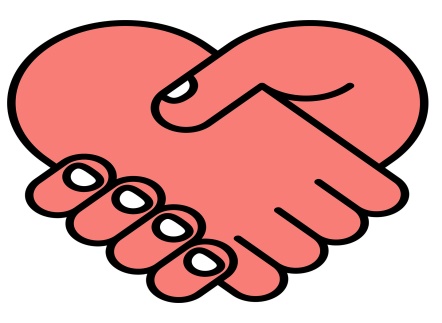 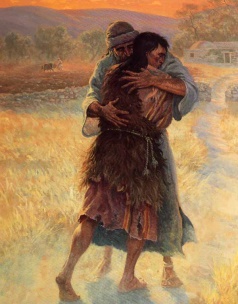 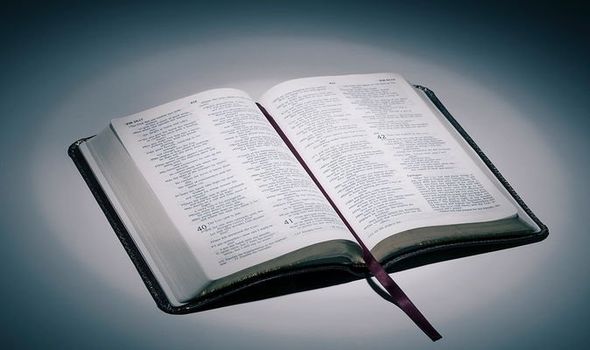 Exciting books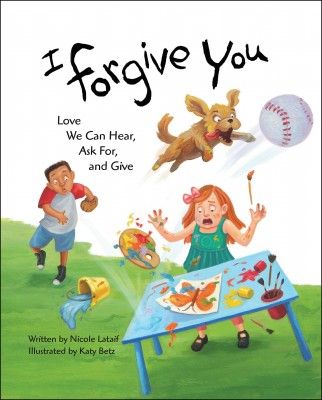 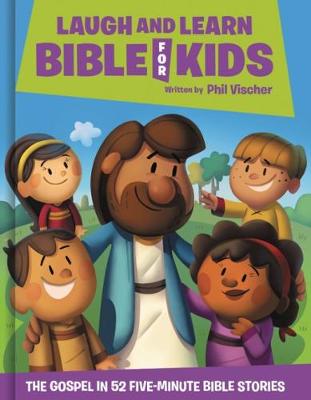 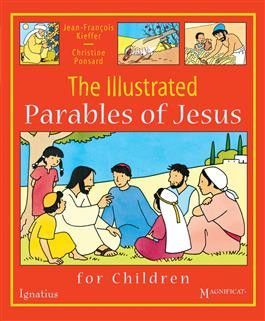 